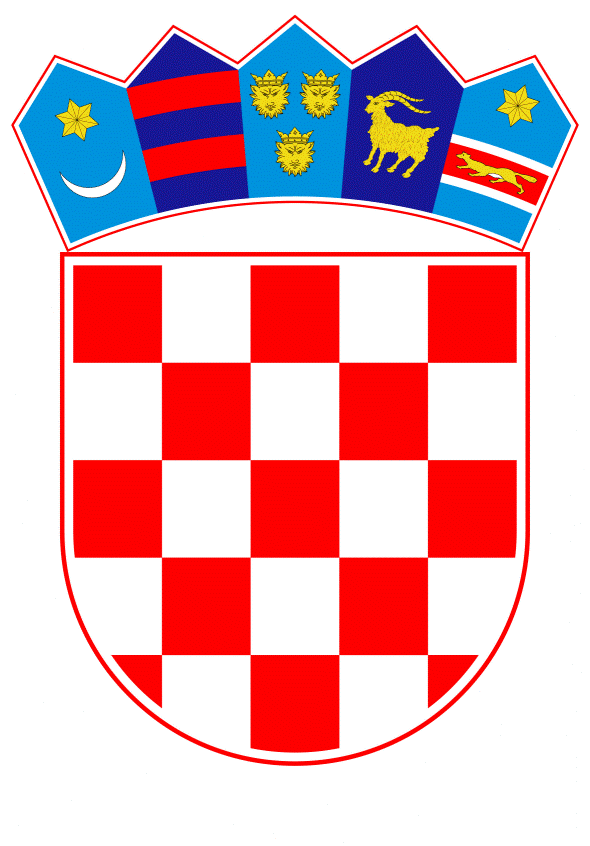 VLADA REPUBLIKE HRVATSKEZagreb, 9. travnja 2020.______________________________________________________________________________________________________________________________________________________________________________________________________________________________PRIJEDLOGNa temelju članka 6. stavka 3. Zakona o lokalnim izborima („Narodne novine“, broj 144/12, 121/16, 98/19 i 42/20), Vlada Republike Hrvatske je na sjednici održanoj _________  2020. godine donijelaODLUKU O PRESTANKU VAŽENJA ODLUKEO RASPISIVANJU PRIJEVREMENIH IZBORA ZA GRADSKO VIJEĆE GRADA ORAHOVICE I OPĆINSKO VIJEĆE OPĆINE OTOKI.Danom stupanja na snagu ove Odluke prestaje važiti Odluka o raspisivanju prijevremenih izbora za Gradsko vijeće Grada Orahovice i Općinsko vijeće Općine Otok („Narodne novine“, broj 28/20).II.Prijevremeni izbori za Gradsko vijeće Grada Orahovice i Općinsko vijeće Općine Otok održat će se po prestanku posebnih okolnosti koje su nastupile proglašavanjem epidemije bolesti COVID-19 uzrokovane virusom SARS-CoV-2, a najkasnije u roku od 90 dana od dana prestanka tih okolnosti.III.Ova Odluka stupa na snagu prvoga dana od dana objave u „Narodnim novinama“.Klasa: Urbroj: Zagreb,  ____________   2020.ObrazloženjeVlada Republike Hrvatske je na sjednici održanoj dana 12. ožujka 2020. godine donijela Odluku o raspisivanju prijevremenih izbora za Gradsko vijeće Grada Orahovice i Općinsko vijeće Općine Otok, kojom je za dan provedbe izbora određena nedjelja, 19. travnja 2020. godine.Navedena Odluka objavljena je u „Narodnim novinama“ broj 28/20 od 13. ožujka 2020., a stupila je na snagu 19. ožujka 2020.U članku 6. stavku 3. Zakona o lokalnim izborima propisano je da u slučaju nastupanja posebnih okolnosti koje podrazumijevaju događaj ili određeno stanje koje se nije moglo predvidjeti i na koje se nije moglo utjecati, a koje trenutačno ugrožava pravni poredak, život, zdravlje ili sigurnost stanovništva te imovinu veće vrijednosti, Vlada Republike Hrvatske može odgoditi raspisivanje prijevremenih izbora, odnosno staviti izvan snage odluku kojom su raspisani prijevremeni izbori do prestanka posebnih okolnosti.Nadalje,  u članku 7. stavku 6. istog Zakona propisano je da iznimno od rokova propisanih stavcima 2., 3., 4. i 5. toga članka, u slučaju nastupanja posebnih okolnosti iz članka 6. stavka 3. ovoga Zakona prijevremeni izbori održat će se po prestanku posebnih okolnosti, a najkasnije u roku od 90 dana od dana prestanka tih okolnosti.Ministar zdravstva je na prijedlog Hrvatskog zavoda za javno zdravstvo donio Odluku o proglašenju opasnosti od epidemije zarazne bolesti COVID-19 uzrokovane virusom SARS-CoV-2 za cijelo područje Republike Hrvatske, KLASA: 011-02/20-01/143, URBROJ: 534-02-01-2/6-20-01 od 11. ožujka 2020. godine.Također, Stožer civilne zaštite Republike Hrvatske donio je Odluku o mjerama ograničavanja društvenih okupljanja, rada u trgovini, uslužnih djelatnosti i održavanja sportskih i kulturnih natjecanja KLASA: 810-06/20-01/7, URBROJ: 511-01-300-20-1 od 19. ožujka 2020. godine kojom je među ostalim određena zabrana održavanja svih javnih događaja i okupljanja više od 5 osoba na jednom mjestu.Zbog izvanredne situacije nastale u Republici Hrvatskoj uslijed proglašenja epidemije bolesti COVID-19 uzrokovane virusom SARS-CoV-2 i utvrđenih mjera za suzbijanje zaraze, u cilju zaštite pučanstva od zaraznih bolesti, ocijenjeno je da su se ispunili uvjeti iz članka 6. stavka 3. Zakona o lokalnim izborima. Slijedom toga, Vlada Republike Hrvatske donijela je Odluku o prestanku važenja Odluke o raspisivanju prijevremenih izbora za Gradsko vijeće Grada Orahovice i Općinsko vijeće Općine Otok te ujedno utvrdila da će se predmetni izbori održati najkasnije u roku od 90 dana od prestanka opasnosti od epidemije bolesti COVID-19 uzrokovane virusom SARS-CoV-2.Po prestanku posebnih okolnosti Vlada Republike Hrvatske raspisat će prijevremene izbore u navedenim jedinicama. Predlagatelj:Ministarstvo uprave Predmet:Prijedlog odluke o prestanku važenja Odluke o raspisivanju prijevremenih izbora za Gradsko vijeće Grada Orahovice i Općinsko vijeće Općine OtokPREDSJEDNIK mr. sc. Andrej Plenković  